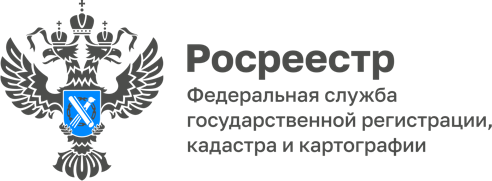 Росреестр в цифрах - продолжается работа по исправлению реестровых ошибок	В рамках реализации государственной программы «Национальная система пространственных данных» Управлением совместно с филиалом ФГБУ ФКП Росреестра по Ярославской области на постоянной основе проводится работа по исправлению реестровых ошибок в сведениях ЕГРН, наличие которых ограничивает права как правообладателей объектов недвижимости, так и иных заинтересованных лиц.Напомним, что реестровая ошибка – это воспроизведенная в Едином государственном реестре недвижимости ошибка, содержащаяся в межевом плане, техническом плане, карте-плане территории или акте обследования, возникшая вследствие ошибки, допущенной лицом, выполнившим кадастровые работы или комплексные кадастровые работы, или ошибка, содержащаяся в документах, направленных или представленных в орган регистрации прав иными лицами и (или) органами в порядке межведомственного информационного взаимодействия, а также в ином порядке, установленном Федеральным законом № 218-ФЗ, либо в порядке, установленном для осуществления государственного кадастрового учета до дня вступления в силу  Федерального закона № 218-ФЗ.В ряде случаев к аналитической работе  по выявлению реестровых ошибок в сведениях ЕГРН в качестве экспертов привлекаются специалисты отдела государственного земельного надзора Управления.  «По состоянию на 15 августа 2022 года количество объектов недвижимости, в отношении которых подготовлены решения о необходимости исправления реестровых ошибок  составило 692,  а количество объектов недвижимости, в отношении которых исправлены реестровые ошибки составило 194», - информирует о текущих результатах деятельности и.о. начальника отдела повышения качества данных ЕГРН Управления Вера Бергер. Контакты для СМИ:Анисимова Марина,Пресс-служба Управления Росреестра по Ярославской области+7 (4852) 73 98 54, pr.yarufrs@r76.rosreestr.ruhttps://rosreestr.gov.ru/150999, г. Ярославль, пр-т Толбухина, д. 64а